Durchdacht bis ins Detail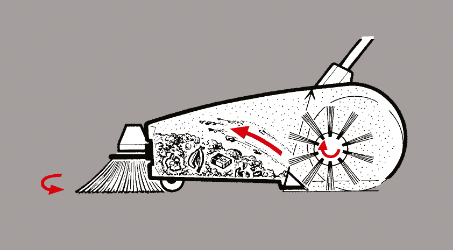 Saubere Arbeitsweise für jeden Tag: 1. Der Seitenbesen holt Schmutz aus Ecken und Kanten in die Spur der breiten Kehrwalze.
2. Der Schmutzbehälter lässt sich einfach herausnehmen.
3. Die gezielte Entleerung in den Mülleimer erfolgt ganz praktisch durch Griffmulden und Schütte.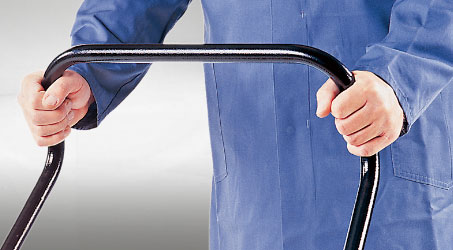 Alles im Griff: Der Führungsholm ermöglicht die optimale Griffposition für jeden Bediener – durch ergonomische Formgebung und die Möglichkeit zum Umstecken.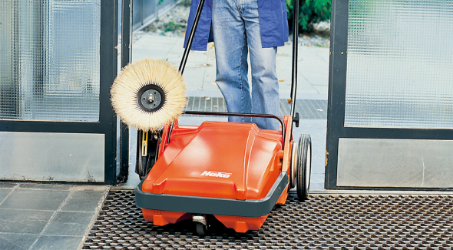 Einfach Hindernisse überwinden: Die Räder stehen über das Heck hinaus. So kommt man leicht über Rinnsteine und Treppenstufen. Außerdem ist der Sweepmaster M600 so schlank, dass er durch jede Tür passt.Der Sweepmaster M600 im ÜberblickSweepmaster M600Sweepmaster M600Arbeitsbreite mit 1 Seitenbesen                                                                                cm67Flächenleistung theoretisch mit 1 Seitenbesen,
Hauptkehrwalze                                                                                                       m²/h2.300Arbeitsgeschwindigkeitk                                                                                         m/h4Kehrbehältervolumen                                                                                               l40Länge                                                                                                                       cm133/155Breite                                                                                                                       cm79Höhe über Holm/FSD                                                                                             cm90/106